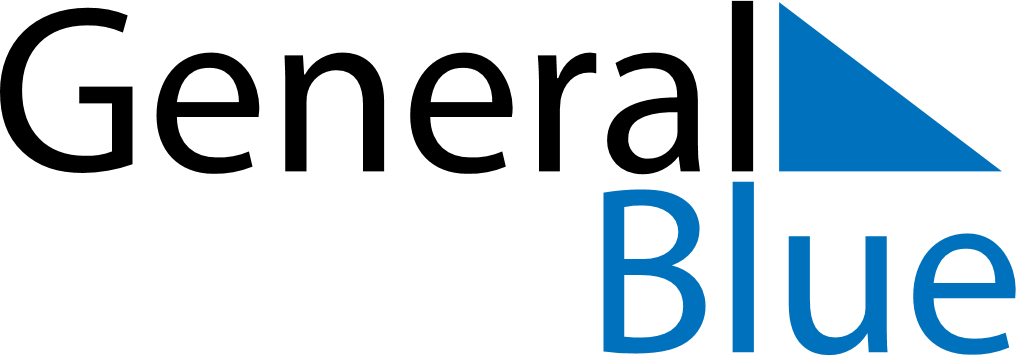 November 2029November 2029November 2029November 2029November 2029November 2029Burkina FasoBurkina FasoBurkina FasoBurkina FasoBurkina FasoBurkina FasoSundayMondayTuesdayWednesdayThursdayFridaySaturday123All Saints’ Day456789101112131415161718192021222324252627282930NOTES